НАКАЗ «РЕМОНТ ПРОЕЗДА ПО УЛ. ЧЕХОВА В РАЙОНЕ ДОМА №7»Поступил во время предвыборной кампании в 2018 году от жителей избирательного округа №19 Белгорода Певзнеру Роману Яковлевичу.Исполнен в 2020 году.Работы выполнены за счёт средств городского и областного бюджетов.Депутат по избирательному округу №19 Роман Певзнер:	- Неоднократно был на данной территории вместе с главой управы Валерием Ивановичем Анищенко, смотрели ход работ, спрашивали мнение жителей. После ремонта территория заметно преобразилась. 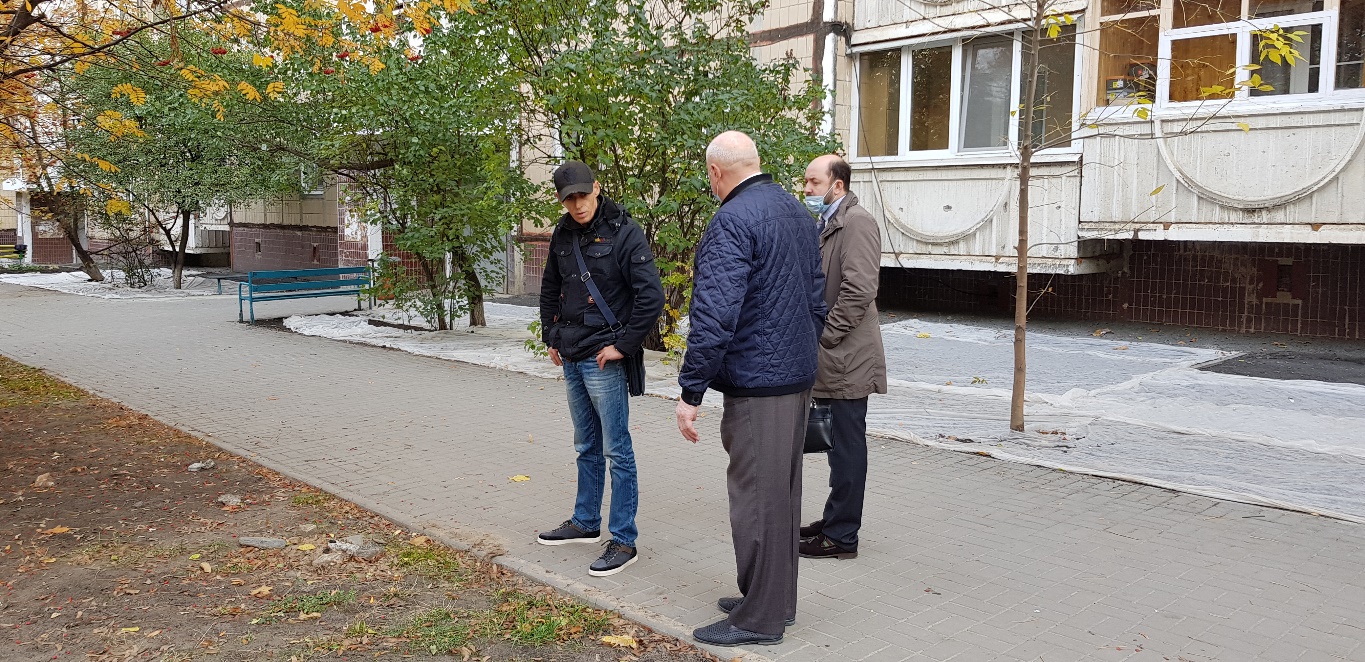 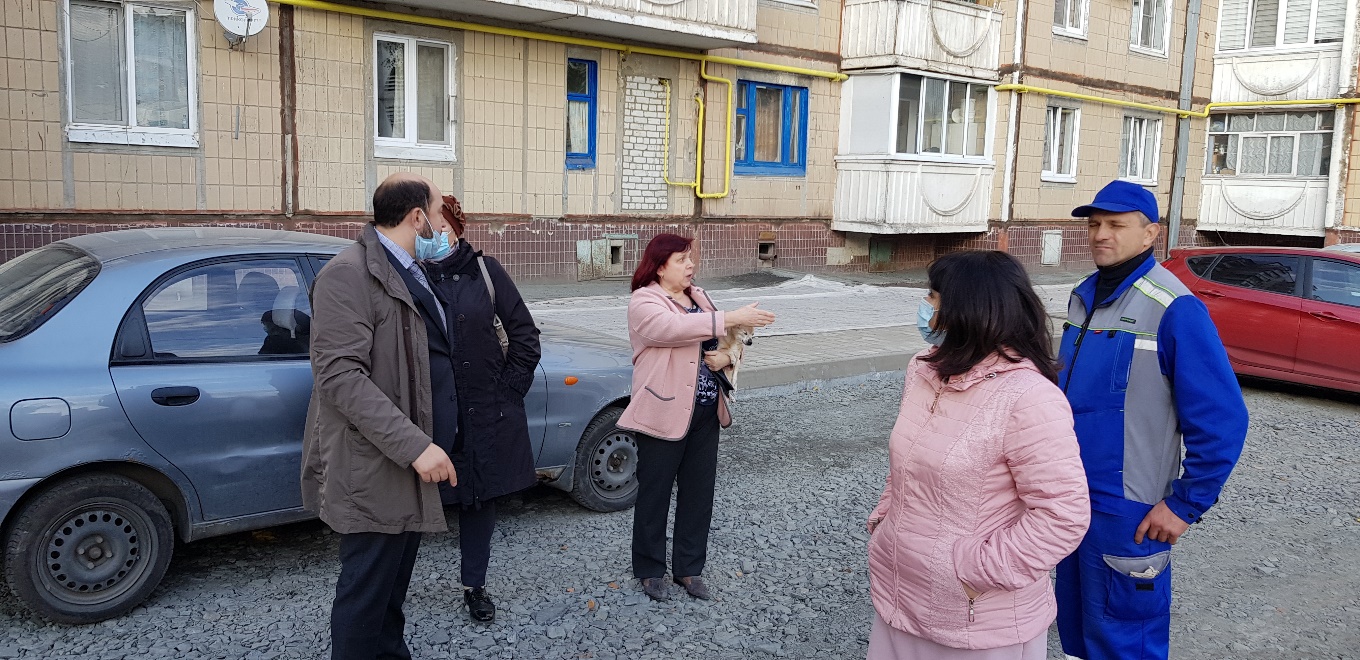 